Bitte die Informationen zu den Zusatzstoffen und Allergen auf gesonderten Blatt beachten!MittagessenSpeiseplan vom 17.10.22 bis 21.10.22MittagessenSpeiseplan vom 17.10.22 bis 21.10.22MittagessenSpeiseplan vom 17.10.22 bis 21.10.22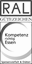 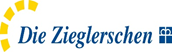 KindergerechtesMenü 3 VegetarischMenü 3 VegetarischBewusst Gesund *MontagMontag Tortellini Ricotta Spinat a,a1,c,g 
Puten Schinken Sauce2,3,g
Salat1,4,,j,gTortellini Ricotta Spinat a,a1,c,g 
TomatensoßeSalat 1,4,j,gTortellini Ricotta Spinat a,a1,c,g 
TomatensoßeSalat 1,4,j,g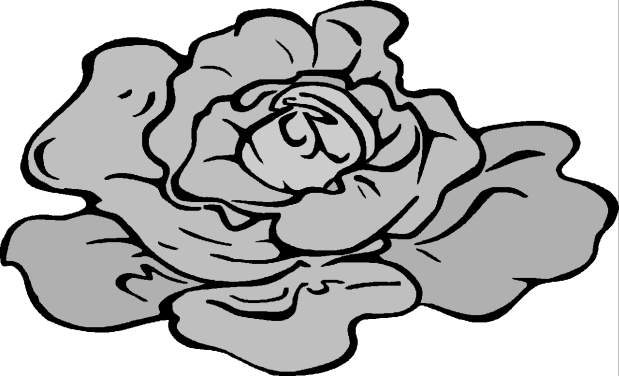 Montag Vanillepudding2,9,g  Vanillepudding2,9,g  Vanillepudding2,9,g  Vanillepudding2,9,g DienstagDienstagSaure Linsen1,3,5,a,a1,a3,f,g,i,l 
Saitenwurst und Putensaiten 2,11
Spätzlea,a1,c Saure Linsen1,3,5,a,a1,a3,f,g,i,l 
Vegetarische Bratwursta,a1,c
Spätzlea,a1,cSaure Linsen1,3,5,a,a1,a3,f,g,i,l 
Vegetarische Bratwursta,a1,c
Spätzlea,a1,c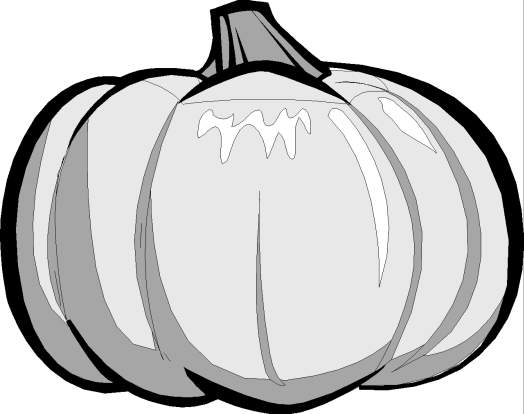 DienstagStracciatellajoghurt2,9,g Stracciatellajoghurt2,9,g Stracciatellajoghurt2,9,g Stracciatellajoghurt2,9,g MittwochKürbiscremesuppej  Kürbiscremesuppej  Kürbiscremesuppej  MittwochGrießschnitten a,a1,c,g 
Vanillesauceg
Zwetschgengrütze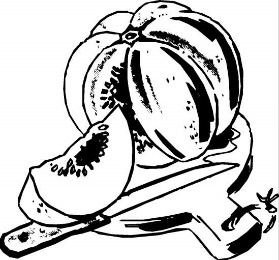 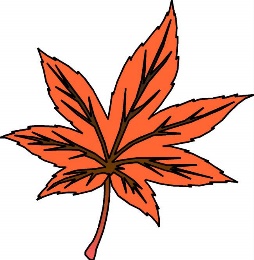 MittwochDonnerstagDonnerstagSchweineschnitzel panierta,a1 
Bratensaucea,a1,a3,f,i
Zitrone
Kartoffelsalat mit Blattsalat1,3,5,j,l
Essig-Öl-Dressing1,3,5,l BlattsalatVegetarische Maultaschen gefüllt mit Kartoffeln Karotten Spinat a,a1,c,i
Zwiebelschmelzeg
Kartoffelsalat mit Blattsalat1,3,5,j,l
Essig-Öl-Dressing1,3,5,l BlattsalatVegetarische Maultaschen gefüllt mit Kartoffeln Karotten Spinat a,a1,c,i
Zwiebelschmelzeg
Kartoffelsalat mit Blattsalat1,3,5,j,l
Essig-Öl-Dressing1,3,5,l BlattsalatFür MuslimePutenschnitzel a,a1DonnerstagFrisches Obst Frisches Obst Frisches Obst Frisches Obst FreitagFreitagRühreier c 
Dampfkartoffeln 
Blattspinat/Rahma,gRote Linsenbolognesei 
Spaghettia,a1,c
Cocktail Dressing1,4,g Grüner SalatRote Linsenbolognesei 
Spaghettia,a1,c
Cocktail Dressing1,4,g Grüner Salat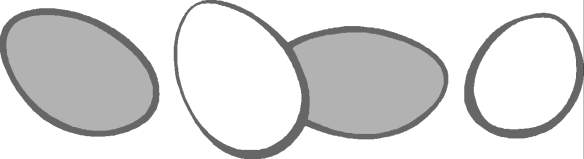 FreitagObstObstObstObst